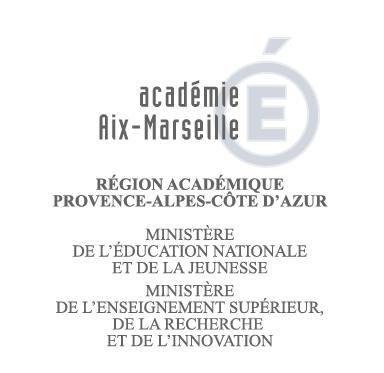 DIEPAT Annexe n°1Année scolaire 2020-2021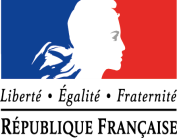 TEMPS PARTIEL SUR AUTORISATIONCADRE RESERVE A L'ADMINISTRATION-------------------------------------------GRADE            /     /     /     /     /PROGRAMME          /    /    /    / I - RENSEIGNEMENTS D'ORDRE GENERAL :	  M.	Mme	nom d’usage :.........................................................................prénom : ....................................................corps	: ........................grade : ......................................................établissement ou service d'exercice :.........................................................................................................................................................................................................................................................................sollicitez-vous votre mutation pour la rentrée scolaire 2020 ? (les personnels affectés à titre provisoire doivent obligatoirement cocher OUI) □ OUI	□ NON	si vous obtenez satisfaction au mouvement, maintenez-vous			□ OUI	□ NONvotre demande d'exercice à temps partiel ?II - SERVICE HEBDOMADAIRE -quotité de travail demandée :    50   %  /  60  %  /  70 %   /  80  %  /  90 %   / à compter du 1er septembre 2020  pour une durée de 1 an(les agents comptables des EPLE ne peuvent solliciter que les quotités de 80% et 90%)III –  TEMPS PARTIEL ANNUALISE		 OUI        NON	Si OUI, quotité :        %      Période travaillée :		   du 01/09/2020 au 28/02/2021			OU	   du 01/03/2021 au 31/08/2021IV – SURCOTISATION –souhaitez-vous une surcotisation ?   OUI        NONsi la demande est présentée en cours d'année scolaire ou porte sur une durée inférieure à l'année scolaire, précisez le motif fait à..................................................le........................................(signature)les rubriques I, II et III doivent être remplies par l'intéressé(e)toute fiche incomplète sera retournée à l'établissementV - AVIS DU CHEF D'ETABLISSEMENT OU DE SERVICE  -FAVORABLE      /      /    		 DEFAVORABLE    /      /en cas d'avis défavorable, joindre obligatoirement un rapport circonstanciéfait à..................................................le.........................................(signature et cachet de l’établissement)VI - AVIS DES AUTORITES ACADEMIQUESFAVORABLE      /      /    		 DEFAVORABLE    /      /fiche à renvoyer pour le mardi 31 mars 2020 dernier délai (rectorat – DIEPAT)ATTENTION : cette fiche concerne - les personnels qui exercent à temps complet en 2019-2020 - les personnels dont l'autorisation triennale arrive à échéance à la rentrée scolaire 2020 - cette fiche ne concerne pas les personnels ouvriers (ATEE) exerçant en EPLE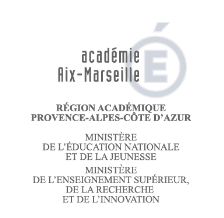 DIEPAT  Annexe 1aAnnée scolaire 2020-2021TEMPS PARTIEL – personnels gérés par la DIEPATSURCOTISATION1 – Surcotisation temps partiel sur autorisationLe taux de surcotisation ainsi obtenu est appliqué au traitement indiciaire brut (y compris NBI) correspondant à celui d'un agent de même grade échelon et indice que l'intéressé(e) et exerçant ses fonctions à temps plein (c'est-à-dire que la surcotisation s'applique sur 100% de la rémunération brute perçue par un agent qui exercerait à 100%)2 – surcotisation temps partiel de droit : il n'y a pas de surcotisation – La quotité non travaillée est prise en compte gratuitement au titre des annuités acquises, sans versement de cotisation supplémentaire dans le cas d’un temps partiel pour naissance ou adoption jusqu’aux 3 ans de l’enfant ou pour les 3 années suivant l’arrivée de l’enfant dans le foyer. Dans le cadre d’un temps partiel de droit pour donner des soins à son conjoint, à un enfant à charge ou à un ascendant atteint d’un handicap, la surcotisation est la même que pour le temps partiel de droit sur autorisation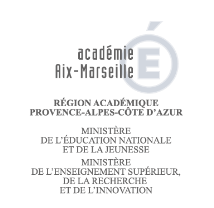 DIEPAT Annexe n°2	Année scolaire 2020-2021		 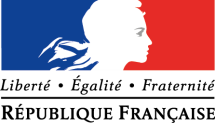 TEMPS PARTIEL DE DROITI - RENSEIGNEMENTS D'ORDRE GENERAL :  M.	MmeCADRE RESERVE A L'ADMINISTRATION-------------------------------------------GRADE            /     /     /     /     /PROGRAMME          /     /     /     /nom d’usage :……………………………………………………………….prénom : ....................................................corps	: .....................................................grade : ......................................................établissement ou service d'exercice  :.....................................................................................................................................................................................................................................sollicitez-vous votre mutation pour la rentrée scolaire 2020 ? (les personnels affectés à titre provisoire doivent obligatoirement cocher OUI) 	□ OUI	□ NONsi vous obtenez satisfaction au mouvement, maintenez-vous			□ OUI	□ NONvotre demande ?II - SERVICE HEBDOMADAIRE -  80  %  /  70 %   /  60  %  /  50   %  /quotité de travail demandée : à compter du 1er septembre 2020 pour une durée de 1 anjoindre obligatoirement les pièces justificativesIII –  TEMPS PARTIEL ANNUALISE		 OUI        NON	Si OUI, quotité :        %      Période travaillée : 	 du 01/09/2020 au 28/02/2021		OU	 du 01/03/2021 au 31/08/2021IV – SURCOTISATION – (gratuite uniquement dans le cas d’un temps partiel pour naissance ou adoption)souhaitez-vous une surcotisation ?    OUI       NONsi la demande est présentée en cours d'année scolaire ou porte sur une durée inférieure à l'année scolaire, précisez le motif fait à.............................................le...........................................(signature)les rubriques I, II et III doivent être remplies par l'intéressé(e)toute fiche incomplète sera retournée à l'établissement.V - VISA DU CHEF D'ETABLISSEMENT OU DE SERVICE  -fait à............................................le...........................................(signature et cachet de l’établissement)fiche à renvoyer pour le mardi 31 mars 2020 dernier délai (rectorat - DIEPAT)ATTENTION : - cette fiche ne concerne que les personnels qui travaillent à temps complet en 2019-2020- cette fiche ne concerne pas les personnels ouvriers (ATEE) exerçant en EPLE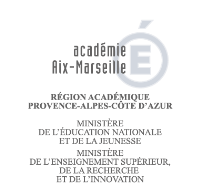                     DIEPAT Annexe n°3				Année scolaire 2020-2021TEMPS PARTIEL – MODIFICATION POUR 2020-2021I - RENSEIGNEMENTS D'ORDRE GENERAL :   M.	Mme nom d’usage : ………………………………………..prénom : ....................................................corps	: ........................grade : ......................................................établissement ou service d'exercice  :.......................................................................................................................................................................................................................................................………………………………………………………………………………………..II - sollicitez-vous votre mutation pour la rentrée scolaire 2020 ?	 OUI		 NON III - je bénéficie pendant l'année scolaire 2019-2020 d'une autorisation d'exercice à temps partiel (quotité………%) accordée par tacite reconduction dans la limite de trois ans, conformément au décret n°2003-1307 du 26 décembre 2003IV – 	 - je souhaite reprendre mes fonctions à temps complet à la rentrée scolaire 2020. - je souhaite modifier ma quotité de travail, et je souhaite la quotité suivante à compter de la rentrée scolaire 2020 :  80  %  /  70 %   /  60  %  /  50   %  /  90 %   /et :	□   je souhaite	         je ne souhaite pas une surcotisation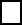 V -  AVIS DU CHEF D'ETABLISSEMENT OU DE SERVICE  -FAVORABLE      /      /    		 DEFAVORABLE    /      /fait à................................................le...........................................(signature et cachet de l’établissement)VI – AVIS DES AUTORITES ACADEMIQUES –FAVORABLE      /      /    		 DEFAVORABLE    /      /fiche à renvoyer pour le mardi 31 mars 2020 dernier délai (rectorat – DIEPAT)ATTENTION : - cette fiche ne concerne que les personnels qui exercent à temps partiel en 2019-2020.- cette fiche ne concerne pas les personnels ouvriers (ATEE) exerçant en EPLEDIEPAT annexe 4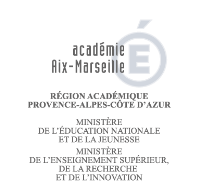 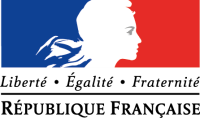  Année scolaire 2020-2021DISPONIBILITESCONGES SANS TRAITEMENT(décret n° 85-986 du 16 septembre 1985 modifié)I -	RENSEIGNEMENTS D'ORDRE GENERAL	□ Monsieur	□ Madame	nom d’usage :		prénom : 	affectation : 	adresse personnelle : 	        corps-grade : 	II -	PERSONNEL TITULAIRE	nature de la demande :	 mise en disponibilité	 prolongation de disponibilité	 réintégration après disponibilité	motif de la demande : art. 44-a ; art. 44-b ; art. 46 ; art. 47 ; art. 47-a ; art. 47-b ; art. 47-c
(rayer les mentions inutiles)III -	PERSONNEL STAGIAIREnature de la demande :	 congé sans traitement		 prolongation de congé sans traitement	 réintégration après congé sans traitementmotif de la demande : art. 19 ; art. 20 ; art. 23 (Rayer les mentions inutiles)IV -	PERIODE SOLLICITEE :du 	 au 	inclusV -	PIECES JUSTIFICATIVES JOINTES (voir tableau annexes I ou II)	 copie du livret de famille	 copie inscription au registre du greffe du tribunal d’instance (PACS)	 certificat médical	 attestation d'emploi du conjoint	 autres (préciser)VI – fait à ………………………………………….le ……………………………					signatureVII -	VISA et éventuellement AVIS du chef d'établissement ou de servicefait à 	, le 	signaturefiche à renvoyer pour le mardi 31 mars 2020 dernier délai (rectorat – DIEPAT)DIEPAT Annexe 5          Année scolaire 2020-2021DEMANDE DE CONGE PARENTAL(loi n° 84-16 du 11 janvier 1984, article 54 modifié par la loi du 30 juillet 1987,Décret n° 85-986 du 16 septembre 1985 modifié)I -	RENSEIGNEMENTS D'ORDRE GENERAL	□ Monsieur	□ Madame	nom d’usage :		prénom : 	affectation : 	adresse personnelle : 	        corps-grade : 	II- PERIODE SOLLICITEEdu …………………………au………………………………inclus							Signature de l’intéresséVISA DU SUPERIEUR HIERARCHIQUEDate :…………………………………………..		Nom du signataire et signature							……………………………………quotité temps travaillétaux de surcotisation pension civile (2019)nombre d'années de surcotisation permettant d'obtenir 4 trimestres supplémentaires50%22.01%2 ans60%19.77%2 ans 2 mois 12 jours70%17.54%3 ans 1 mois 6 jours80%15.30%5 ans90%13.07%10 ans